UNIVERSIDADE FEDERAL DE SANTA CATARINA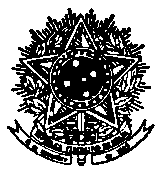 CENTRO DE FILOSOFIA E CIÊNCIAS HUMANASDEPARTAMENTO DE ANTROPOLOGIACAMPUS UNIVERSITÁRIO REITOR JOÃO DAVID FERREIRA LIMA - TRINDADECEP 88040-900 - FLORIANÓPOLIS – SC - BRASILTELEFONE (48) 3721-4129www.ant.cfh.ufsc.br | ant@contato.ufsc.brMONITORIAS DO DEPARTAMENTO DE ANTROPOLOGIA – 2021-2FICHA DE INSCRIÇÃO DE CANDIDATO/APreencher e anexar histórico escolar atualizado e demais documentos especificados no Edital.Inscrições de 8 a 13 de dezembro de 2021 mediante envio da documentação para o email ant@contato.ufsc.br com o título “Inscrição Seleção Monitoria ANT 2021-2”.Nome:_______________________________________________________________Matrícula:________________ Curso:_____________________________________E-mail:______________________________________________________________Endereço:_________________________________________________________________________________________________________________________________Telefone 1:_______________________ Telefone 2:__________________________Banco:__________________ Agência nº:___________Conta nº: _______________Código da disciplinaDisciplinaCurso e TurmaDia-Horário(Créditos)Professor/a(s)VagasCandidato-me às seguintes vagas, nesta ordem de prioridade:ANT7101Introdução à Antropologia(PCC 36h/a)Ciências Sociais01320Ter-18h30 (4)Qui-18h30 (2)Rafael DevoseCarmen Rial1(    )ANT7101Introdução à Antropologia(PCC 36h/a)Psicologia01319Ter-08h20 (4)Sáb-08h20 (2)Alexandra Alencar1(    )ANT7104Patrimônio Histórico e CulturalMuseologia02338Qui-14h20 (4)Maria Eugenia Dominguez1(    )ANT7201Teoria Antropológica I(PCC 36h/a)Antropologia02337Ter-14h20 (4)Sáb-08h20 (2)Antonella Tassinari1(    )ANT7201Teoria Antropológica I(PCC 36h/a)Ciências Sociais02310Seg-07h30 (5)Sex-09h10 (1)Miriam Grossi e Gabriel Barbosa1(    )ANT7203Leituras Etnográficas IAntropologia02337Qui-14h20 (4)Evelyn Zea1(    )ANT7301Teoria Antropológica II(PCC 18h/a)Ciências Sociais03320Qua-18h30 (4)Evelyn Zea1(    )ANT7701Estudos Afro-Brasileiros(PCC 18h/a)Ciências Sociais07320Ter-18h20 (4)Alexandra AlencareFlavia Santos1(    )